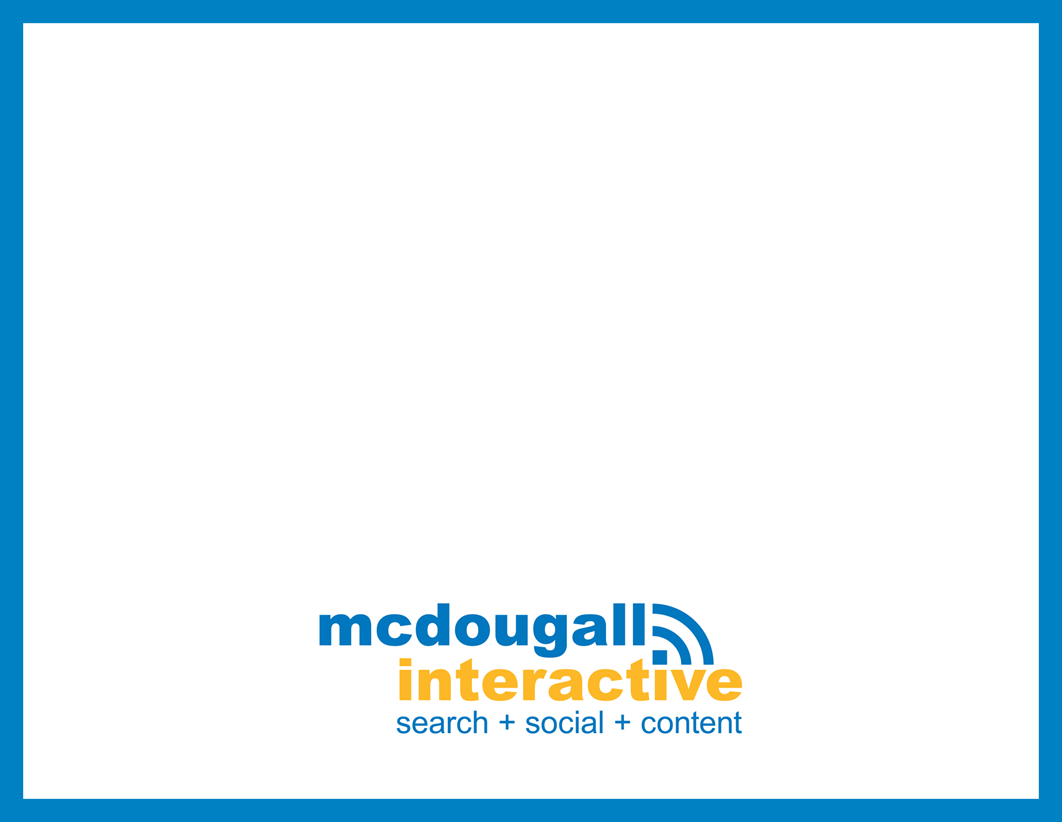 Marketing Plan Executive SummaryMake a page for each of these items and start with one paragraph. Market ResearchBusiness / Marketing goalsPositioning / MessagingCompetitive AnalysisTarget Audiences / PersonasMarketing StrategyTacticsBudget (5% of revenue to maintain, 10% to grow)TimingRolesMetricsMarket ResearchText goes here in this example pageSub headingMore text on sub topic